 N°2N°3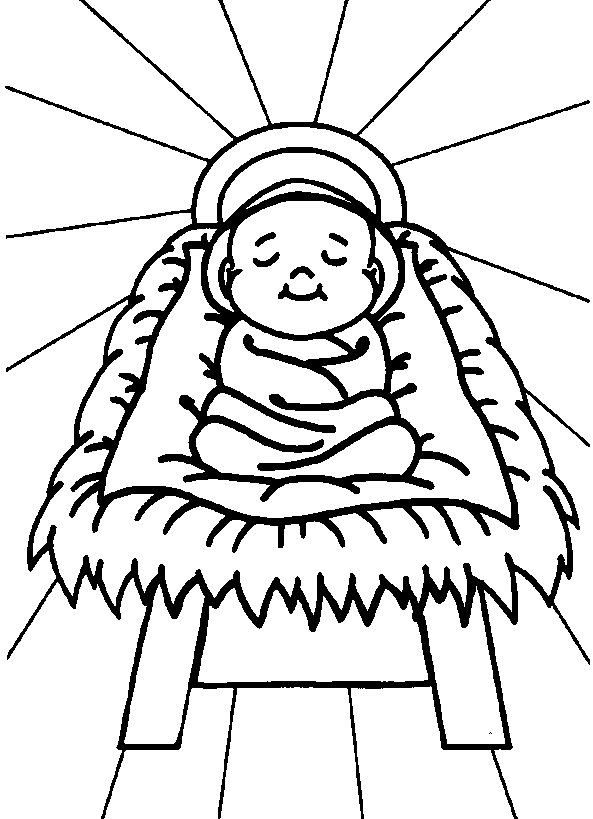 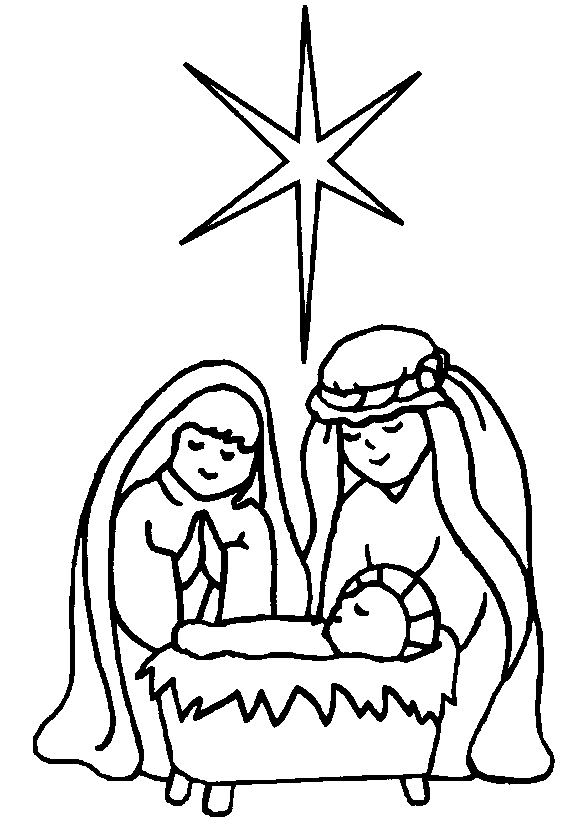 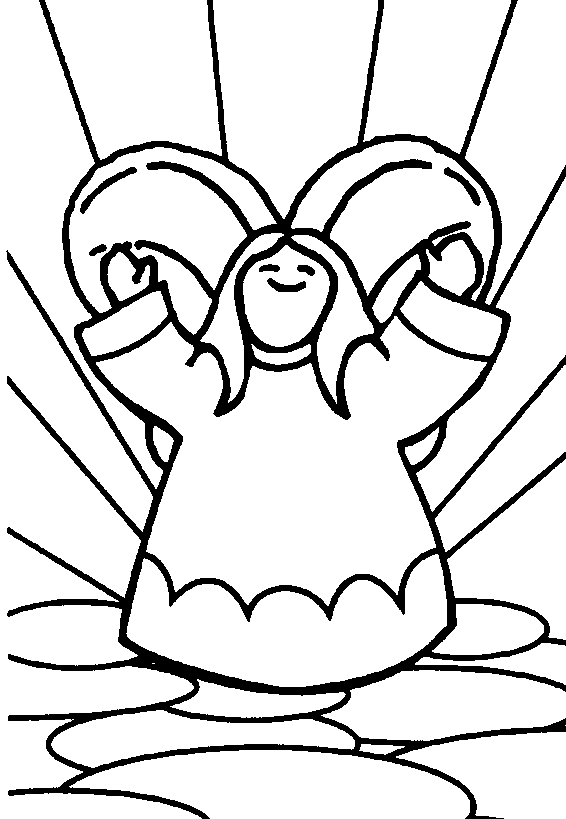 Ange Gabriel dessin n° 1